人教部编版六年级语文下册单元测试卷 第一单元  [时间:90分钟   满分:100分] 一、积累与运用。（40分）1.读拼音，写词语。(10分)yuán dàn   shāng fàn     luò tuo     rǎn gāng      pǔ sù[来源:学科网ZXXK]2.在括号里填写读音为“xiāo”的生字。（4分）爸爸通（    ）达旦为我制作了一个蜻蜓风筝。这个风筝飞得可真高，它（    ）洒地在空中飘来荡去，像要冲入云（    ）。突然，线断了，风筝离我而去，渐渐（    ）失得无影无踪。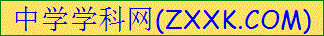 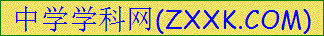 3.给加点字选择正确的解释。（4分）[来源:学.科.网Z.X.X.K]“截”在字典中的解释有：A.断，弄断：B.量词，段；C.阻拦。选出它在下列词语中的解释，把序号填在括号里。 
     截然不同(     )   截住他(    )   一截木头(    )   斩钉截铁(   )  4.补充词语，并按要求选词填空。（2分）
    (   )堂大笑    万不(   )已   (   )然不同   随(   )所欲  两面(   ）刀
 （1）含有反义词的词语是：                         
 （2）“按照自己的意思，想怎样便怎样。”可以用“           ”这个词来概括。
5.把下列句子中加点的词语分别替换成两个意思相同的词语。（2分）
（1）有名的老铺都要挂出几百盏灯来：有的一律是玻璃的…… (     )(      )
（2）全校运动会上，大山在短跑比赛中勇夺第一。（     )(     )6. 下列加点字解释有误的一项是（    ）。（3分）A.皎皎（明亮）河汉女              B.纤纤擢（洗）素（白）手   C.泣涕（眼泪）零（落下）如雨      D.盈盈（清澈）一水间（隔） 7.下列诗句中没有使用修辞手法的一项是（    ）。（2分）A.迢迢牵牛星，皎皎河汉女。 B终日不成章，泣涕零如雨。C.河汉清且浅，相去复几许？ D.今夜月明人尽望，不知秋思落谁家。8.下列句子中没有语病的一项是(    )。（2分）
A. 一个人是否有理想和信念，是取得成功的关键。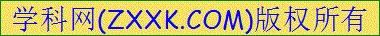 B. 我们要增强克服困难的信心和方法。
C. 我国的传统节日有清明节、儿童节、中秋节。D. 造纸术是中国对世界文明的伟大贡献之一。9. 下列表述正确的一项是（      ）。（3分）A.《北京春节》是按时间顺序来写的，重要日子有腊八、二十三小年、除夕、正月初一、元宵节。B.《腊八粥》一文通过主人公八儿的语言、动作、神态和心理描写，体现八儿迫不及待地想吃腊八粥, 心理活动变化构成了本文的线索。C.课文主要写了等粥、喝粥两件事，其中等粥又写了四个场景：盼粥、分粥、猜粥、看粥。D.藏戏的“开山鼻祖”唐东杰布带着面具演出，没有舞台，一部戏可以演出三五天才结束。10.按要求完成句子练习。（6分）（1）过春节了，孩子们很快乐。（改为感叹句）(2)这的确是美好快乐的日子。（改为反问句）（3）锅中的粥，有声无力的叹气还在继续，（用句子所用的修辞手法写一个句子)                                                                          [来源:Z#xx#k.Com]11.判断正误。正确的画“√”，错误的画“×”。（2分）
（1）“初一的光景与除夕截然不同”，句中的“初一”指的是公历一月一日。（   )
（2）《北京的春节》重点写了腊八、腊月二十三、除夕、元旦、正月十五这几天过节的内容。（   )
（3）《腊八粥》主要写了等粥和喝粥两件事情，其中喝粥写得最详细。（   ）
（4）传说，藏戏的开山鼻祖是西藏僧人唐东杰布。（   )二、阅读与欣赏。（30分）（一）阅读课文片段，回答问题。 照北京的老规矩，春节差不多在腊月的初旬就开始了。“腊七腊八，冻死寒鸦”，这是一年里最冷的时候。在腊八这天，家家都熬腊八粥。粥是用各种米，各种豆，与各种干果熬成的。这不是粥，而是小型的农业展览会。除此之外，这一天还要泡腊八蒜。把蒜瓣放进醋里，封起来，为过年吃饺子用。到年底，蒜泡得色如翡翠，醋也有了些辣味，色味双美，使人忍不住要多吃几个饺子。在北京，过年时，家家吃饺子。1.短文中的诊语“腊七腊八，冻死寒鸦”说明了                 。 我能写出一条关于天气的谚语：                            。（2分）       2.“这不是粥，而是小型的农业产品展览会”这是一个       句,把腊八粥说成        ,说明                   。 （3分)       3.“色味双美”的意思是颜色和味道都很好，用“    ”画出文中说明腊八蒜色味双美的句子。（3分）      4.腊八这天，还要泡腊八蒜,腊八蒜的做法是怎样的？用“   ”画出相关的语句。（2分）（二）开心阅读。（16分农家过年中国人过年，农村和城市大有不同，尤其是农村，过年别有番韵味。每年一进腊月，准备过年的事情就开始了。腊月初八,要吃腊八粥。腊月二十三，要吃祭灶饼，用麻糖粘（zhān  nián)住灶王爷的嘴，送灶王爷上天，“上天言吉事，回宫降吉祥”。接下来就是杀牛宰羊，置办年货，买新衣，购新帽，“葱、蒜、姜、箔、表、香”。全家人屋里屋外大扫除,扫掉一年的晦气。剃头要赶在二十七，“二十七，剃精细；二十八，剃傻瓜”。贴对联是很讲究的，“二十八，贴年画”，大门、二门、屋门贴什么，墙上、树上贴什么，都是按规矩进行的。年前几天，人们忙着做各种各样的食品，先是蒸，蒸糖包、豆包、莱包、枣花馍，薰出龙、风、谷仓、麦堆等花样；次是炸，炸油条、炸丸子，炸“假五”：有红薯做的，有小米饭做的，有粉条做的，有豆子做的；后是包，主要是包饺子，饺子的花样很多，有素的，有肉的，有包硬币的，还有包糖的，吃到的人是最有福气的。
    经过这一番忙碌，终于到了除夕之夜，就是大年三十。一家人闲下来，围着火盆坐在一起，开始熬年夜。从家事年景到天下大事，拉家常话人生，直熬到小孩子犯困打盹。第二天鸡叫头遍就响起了鞭炮声。大人们早早打开大门，叫做“开门进宝”。各家父母再三嘱咐小孩子不能乱问、不能多说话，免得说出不吉利的话，这增添了一种庄重(chóng zhòng )肃穆的气氛。早晨要先做好供(gōng gòng）品，端到列祖列宗面前，小孩跟着大人一起跪下磕头。还要供奉天地全神，祈保一年到头全家平安。
    大年初一,主要是向长辈拜年，除了自己的父母、祖父母之外，依次有家族的近支远门，三爷家、四奶家、五叔家等等，小孩子们高兴的是可以得到压岁钱。刚过门的新媳妇要按照亲疏远近去认门，当然也免不了户户请吃，直吃得新娘子笑口难合。
    初二到初四，是走亲戚的时间。闺女回娘家，外甥看舅舅，三乡五里，路上行人如织，穿梭往来。春节的身影还没走远，元宵(xiāo  jiāo)节又飘着雪花赶到了。漫天飞舞的洁白雪花，伴着红艳的灯笼，红艳的对联，再加上儿童们花花绿绿的衣服，融合成一幅“农家喜庆图”。乡民们舞狮子、耍龙灯、踩高跷、跑旱船.游村串乡的小货郎叫卖着“吹糖人”“"琉璃响”“猴上树”等，新年过后的一个大正月就这样踏着欢乐匆忙的脚步走去了，人们祈盼来年会更好。
    1.给文中加点字选择正确的读音，画“√”。（4分）这篇短文是按照什么顺序写农家过年的习俗的？（   )（2分）A.时间顺序        B.逻辑顺序 C.事情发展顺序    D.空间顺序
3.和《北京的春节》相比，农家过年最大的特色是什么？请你结合选文内容说一说。（3分）
                                                                            4.选文中详写了春节期间          和            这几天农家过年的情形，略写了          等这些天的情形。这样详略安排的好处是                。（4分）5.阅读文中两处画线的句子，说说你从中体会到了什么。（3分）三、习作与表达。（30分）中国是一个具有深厚的节日传统的国度。请你将家乡的节日习俗加以回想,选择最有代表性的一种写下来。注意写出节日的风俗特点，写出人们的活动，突出节日的氛围。
    要求：1.题目自拟。2.字数在450个左右；3.语句通顺，条理清晰。
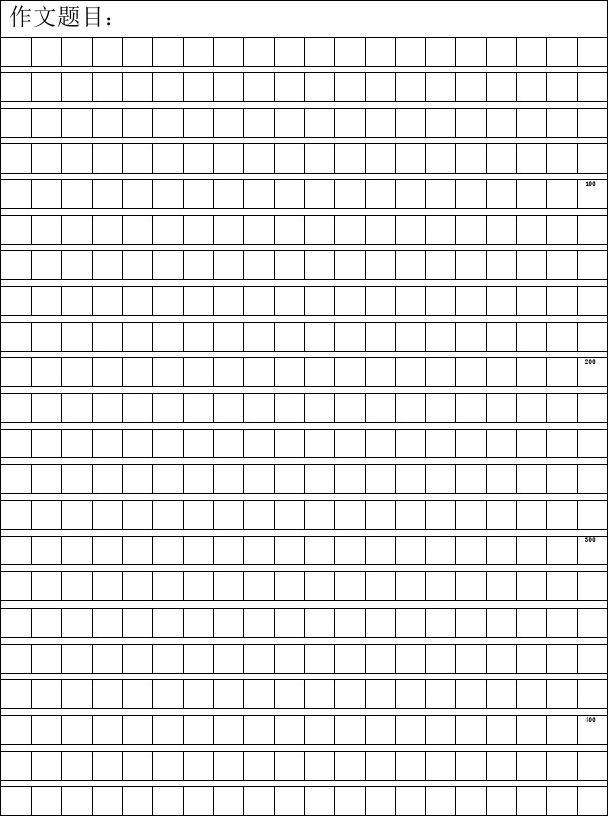 答案：一、1. 元旦  商贩  骆驼  染缸  朴素2.通宵  潇洒  云霄  消失3. A.  C.  B.  A4. 哄  得  截  心  三  （1） 万不得已  随心所欲（2）随心所欲
5.（1）完全  全部  （2）桂冠  金牌6. B   7.D   8.D   9. C.10. （1）过春节了，孩子们多么快乐啊！ (2)这怎能不是美好快乐的日子呢？（3）锅中的粥，有声无力的叹气还在继续，11. （1）×（2）√（3）×（4）√二、（一）1. 春节在一年当中最冷的时候到来了。急雨易睛，慢雨不开。2. 比喻   农业展览会  粥的材料丰富3. 蒜泡得色如翡翠，醋也有了些辣味，
4. 把蒜辩放到高醋里，封起来（二）14. zhān  zhòng  gòng  xiāo15. A16.人们用蒸、炸、包等方式各种各样的食品以及各种过年的讲究。
17.大年三十  大年初一  元宵节   使农家过年的热色更突出18.人们对美好生活的向往。三、习作表达题号一二三[来源:学科网]总分得分得分得分[来源:学|科|网]得分